Hier sind eine Reihe von Verständnisfragen zum Film ...                                       Name:_________________________Beschreibe den Aufbau und die Durchführung des Versuchs.Begründe, warum der Rauch nicht bis auf den Boden der Wanne gelangt.Erläutere das Verhalten des mit Luft gefüllten Ballons in dem letzten Teil des Experiments.In Bergwerken kam es früher häufig zu folgenden Unglücken: Wenn die Bergleute in größere Tiefe gelangten, wurden Sie zunächst ohnmächtig und erstickten dann. Stelle eine Hypothese für eine mögliche Erklärung auf und erläutere diese.AKKappenberg
Schiff auf demKohlenstoffdioxid-Meer A05f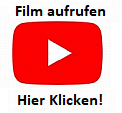 